Ведущий специалист  - эксперт Группы ВСМИЗюмченко Елена Александровна8(4722)30-69-48   +7 (930) 084 84 96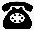 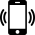  zyumchenkoe@041.pfr.gov.ru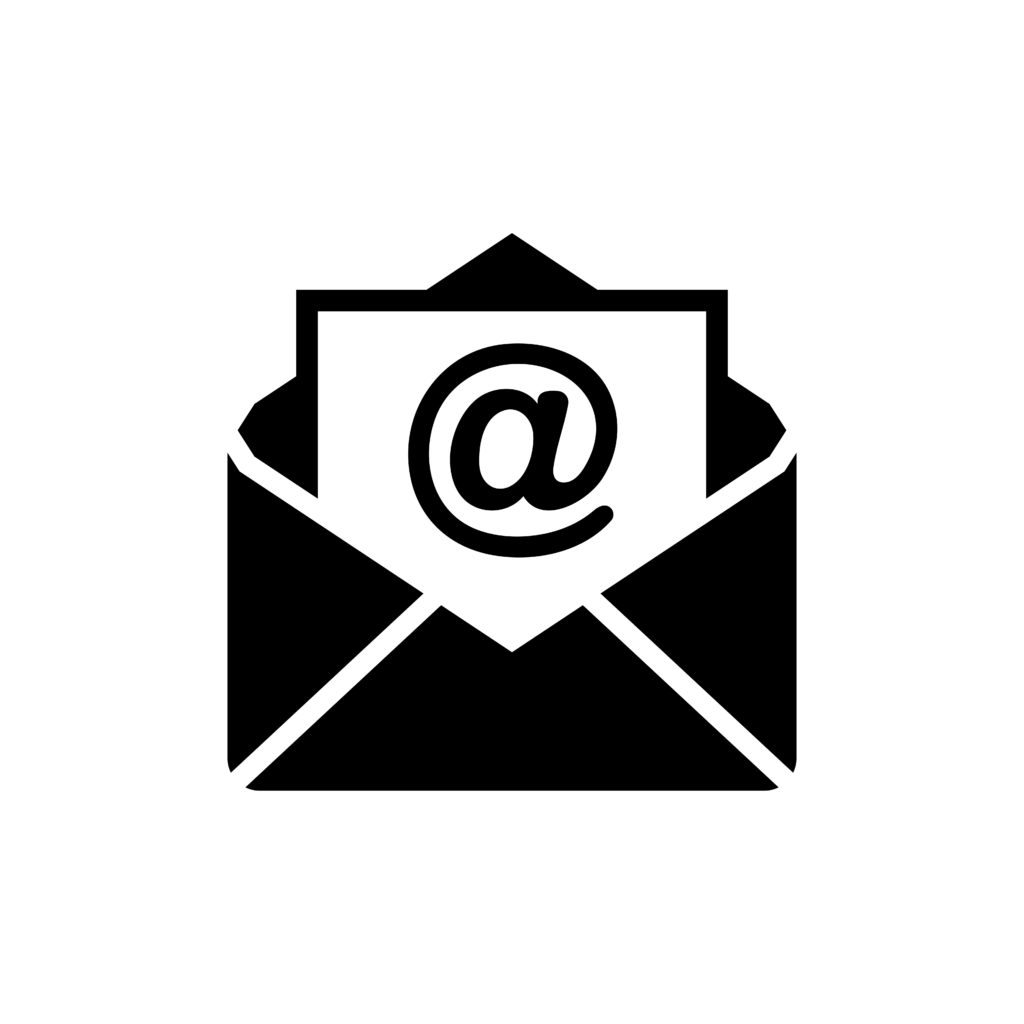 Более 2 тысяч жителей Белгородской области получили льготные путевки на санаторно-курортное лечение в 2022 годуЗа 2022 год 2263 жителя региона льготных категорий получили бесплатные путевки на санаторно-курортное лечение. Каждый получатель прошел лечение в здравнице по своему профилю заболевания в соответствии с рекомендациями лечащего врача. Для нуждающихся в сопровождении белгородцев было предоставлено 422 путевки сопровождающим их лицам. Отделение Социального фонда России по Белгородской области  напоминает о праве льготных категорий граждан на бесплатное санаторно-курортное лечение. Получить льготную путевку можно в санатории, расположенные в Ставропольском и Краснодарском крае, а также в республике Крым. Государственные контракты на оздоровление льготников  в 2023 году традиционно заключены с региональными санаториями ОГАУЗ «Санаторий "Красиво»,  ООО «Санаторий «Дубравушка». Подать заявление можно на сайте Госуслуг, МФЦ, по почте и на личном приеме в офисах клиентского обслуживания отделения СФР по Белгородской области.- Жители региона за получением путевки могут обратиться в 23 офиса клиентских служб Социального фонда России в области. Предоставление путевки на санаторно-курортное лечение в случае выделения ее отделением СФР осуществляется заблаговременно, но не позднее, чем за 18 дней до даты заезда в санаторий, а для некоторых категорий (для детей-инвалидов, инвалидов с заболеваниями и последствиями травм спинного и головного мозга) - за 21 день, - рассказала управляющий Социального фонда России по Белгородской области  Ирина Шушкова.Санаторно-курортные путевки распределяются в порядке очередности по дате подачи заявления и профилю заболевания. Узнать свой номер очереди можно на сайте Отделения СФР по Белгородской области в разделе "Гражданам" – "Очередь на санаторно-курортное лечение". Механизм поиска прост: потребуется только номер СНИЛС. Информация в указанном разделе обновляется каждые регулярно. Пакет документов, необходимых для получения санаторно-курортного лечения, включает в себя: заявление утвержденной формы,     медицинскую справку 070-у, которую оформляет лечащий врач в поликлинике по месту жительства, документы, удостоверяющие личность (паспорт, свидетельство о рождении). Кроме того, если в этом есть необходимость, доверенность и паспорт доверенного лица.Важно знать, что прием детей-инвалидов на санаторно-курортное лечение осуществляется  здравницами после достижения ребенка возраста 4-х лет. При обращении родителей ребенка-инвалида при себе необходимо также иметь свидетельство о рождении ребенка или его паспорт и паспорт родителя.